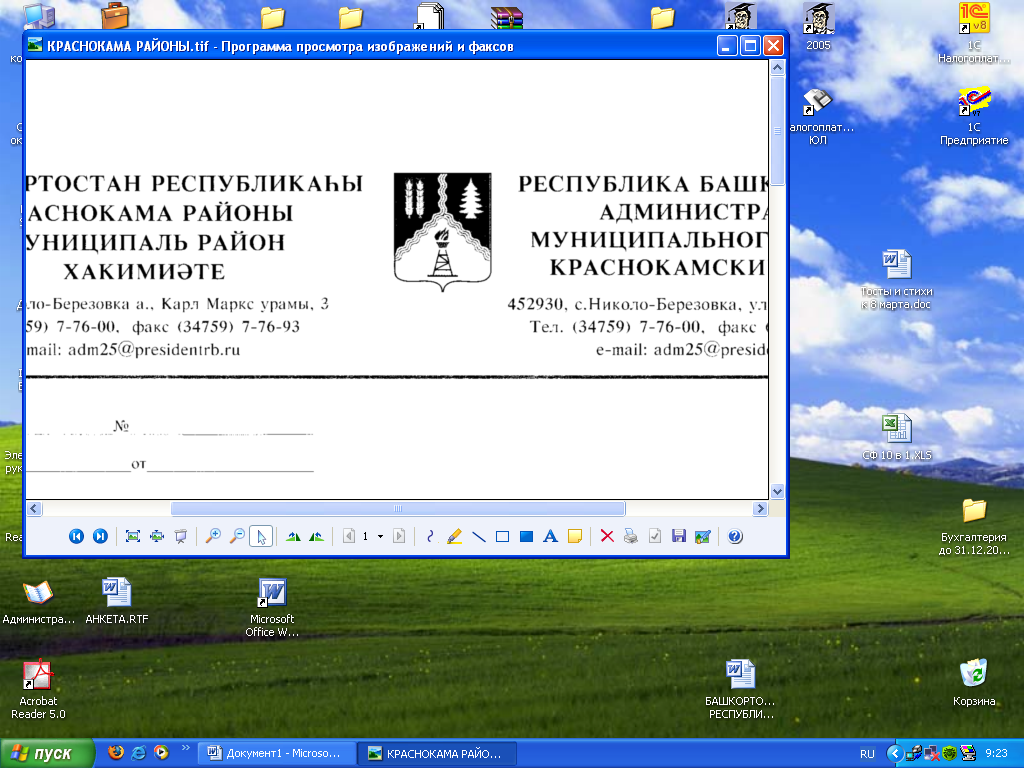           О присвоении адреса объектам адресацииРуководствуясь Федеральным законом от 06.10.2003 № 131-ФЗ "Об общих принципах организации местного самоуправления в Российской Федерации", Федеральным законом от 28.12.2013 № 443-ФЗ "О федеральной информационной адресной системе и о внесении изменений в Федеральный закон "Об общих принципах организации местного самоуправления в Российской Федерации",  Правилами присвоения, изменения и аннулирования адресов, утвержденными Постановлением Правительства Российской Федерации от 19.11.2014 № 1221, Администрация сельского поселения Арлановский сельсовет муниципального района Краснокамский район Республики Башкортостан                                              ПОСТАНОВЛЯЕТ: Присвоить  следующие адреса : -  земельному участку   с кадастровым номером : 02:33:070702:761  ,присвоить адрес : Российская Федерация, Республика Башкортостан, муниципального района Краснокамский район, Арлановский сельсовет, село Арлан, ул.Рябиновая, земельный участок 43;-  земельному участку   с кадастровым номером : 02:33:070702:755  ,присвоить адрес : Российская Федерация, Республика Башкортостан, муниципального района Краснокамский район,Арлановский сельсовет, село Арлан, ул.Мира, земельный участок 7;-  земельному участку   с кадастровым номером : 02:33:070201:299  ,присвоить адрес : Российская Федерация, Республика Башкортостан, муниципального района Краснокамский район, Арлановский сельсовет, село Можары, ул.Новая, земельный участок 2а;- земельному участку   с кадастровым номером : 02:33:000000:9527  ,присвоить адрес : Российская Федерация, Республика Башкортостан, муниципального района Краснокамский район, Арлановский сельсовет, СТ Здоровье территория, земельный участок 31;- земельному участку   с кадастровым номером : 02:33:000000:9197  ,присвоить адрес : Российская Федерация, Республика Башкортостан, муниципального района Краснокамский район, Арлановский сельсовет, СТ Здоровье территория, земельный участок 32; -  земельному участку   с кадастровым номером : 02:33:070601:1061  ,присвоить адрес : Российская Федерация, Республика Башкортостан, муниципального района Краснокамский район, Арлановский сельсовет,  Коммунальник территория СНТ, улица 1-я, земельный участок  36;-  земельному участку   с кадастровым номером : 02:33:070601:1048  ,присвоить адрес : Российская Федерация, Республика Башкортостан, муниципального района Краснокамский район, Арлановский сельсовет,  Коммунальник территория СНТ, улица 2-я, земельный участок 25 ;-  земельному участку   с кадастровым номером : 02:33:070601:1047  ,присвоить адрес : Российская Федерация, Республика Башкортостан, муниципального района Краснокамский район, Арлановский сельсовет,  Коммунальник территория СНТ, улица 4-я, земельный участок 24 ;-  земельному участку   с кадастровым номером : 02:33:070601:993  ,присвоить адрес : Российская Федерация, Республика Башкортостан, муниципального района Краснокамский район, Арлановский сельсовет,  Коммунальник территория СНТ, улица 4-я, земельный участок 25 ;-  земельному участку   с кадастровым номером : 02:33:070601:1059  ,присвоить адрес : Российская Федерация, Республика Башкортостан, муниципального района Краснокамский район, Арлановский сельсовет,  Коммунальник территория СНТ, улица 4-я, земельный участок 34 ;-  земельному участку   с кадастровым номером : 02:33:070601:1057  ,присвоить адрес : Российская Федерация, Республика Башкортостан, муниципального района Краснокамский район, Арлановский сельсовет,  Коммунальник территория СНТ, улица 4-я, земельный участок 35 ;-  земельному участку   с кадастровым номером : 02:33:070601:1058  ,присвоить адрес :Российская Федерация, Республика Башкортостан, муниципального района Краснокамский район, Арлановский сельсовет,  Коммунальник территория СНТ, улица 4-я, земельный участок 36  ;-  земельному участку   с кадастровым номером : 02:33:070601:1062  ,присвоить адрес :Российская Федерация, Республика Башкортостан, муниципального района Краснокамский район, Арлановский сельсовет,  Коммунальник территория СНТ, улица 4-я, земельный участок 39  ;-  земельному участку   с кадастровым номером : 02:33:070601:971  ,присвоить адрес :Российская Федерация, Республика Башкортостан, муниципального района Краснокамский район, Арлановский сельсовет,  Коммунальник территория СНТ, улица 5-я, земельный участок 24  ;-  земельному участку   с кадастровым номером : 02:33:070601:974  ,присвоить адрес :Российская Федерация, Республика Башкортостан, муниципального района Краснокамский район, Арлановский сельсовет,  Коммунальник территория СНТ, улица 5-я, земельный участок 26  ;-  земельному участку   с кадастровым номером : 02:33:070601:1014  ,присвоить адрес :Российская Федерация, Республика Башкортостан, муниципального района Краснокамский район, Арлановский сельсовет,  Коммунальник территория СНТ, улица 6-я, земельный участок 20  ;-  земельному участку   с кадастровым номером : 02:33:070601:1012  ,присвоить адрес :Российская Федерация, Республика Башкортостан, муниципального района Краснокамский район, Арлановский сельсовет,  Коммунальник территория СНТ, улица 6-я, земельный участок 22  ;-  земельному участку   с кадастровым номером : 02:33:070401:159  ,присвоить адрес :Российская Федерация, Республика Башкортостан, муниципального района Краснокамский район, Арлановский сельсовет,  Коммунальник территория СНТ, улица 12-я, земельный участок 13  ;-  земельному участку   с кадастровым номером : 02:33:070401:164  ,присвоить адрес :Российская Федерация, Республика Башкортостан, муниципального района Краснокамский район, Арлановский сельсовет,  Коммунальник территория СНТ, улица 13-я, земельный участок 9  ;-  земельному участку   с кадастровым номером : 02:33:070401:162  ,присвоить адрес :Российская Федерация, Республика Башкортостан, муниципального района Краснокамский район, Арлановский сельсовет,  Коммунальник территория СНТ, улица 13-я, земельный участок 10  ;-  земельному участку   с кадастровым номером : 02:33:070401:160  ,присвоить адрес :Российская Федерация, Республика Башкортостан, муниципального района Краснокамский район, Арлановский сельсовет,  Коммунальник территория СНТ, улица 13-я, земельный участок 11  ;-  земельному участку   с кадастровым номером : 02:33:070401:175  ,присвоить адрес :Российская Федерация, Республика Башкортостан, муниципального района Краснокамский район, Арлановский сельсовет,  Коммунальник территория СНТ, улица 13-я, земельный участок 14  ;-  земельному участку   с кадастровым номером : 02:33:070401:147  ,присвоить адрес :Российская Федерация, Республика Башкортостан, муниципального района Краснокамский район, Арлановский сельсовет,  Коммунальник территория СНТ, улица 14-я, земельный участок 10  ;-  земельному участку   с кадастровым номером : 02:33:070401:146  ,присвоить адрес :Российская Федерация, Республика Башкортостан, муниципального района Краснокамский район, Арлановский сельсовет,  Коммунальник территория СНТ, улица 14-я, земельный участок 10а  ;-  земельному участку   с кадастровым номером : 02:33:070401:157  ,присвоить адрес :Российская Федерация, Республика Башкортостан, муниципального района Краснокамский район, Арлановский сельсовет,  Коммунальник территория СНТ, улица 14-я, земельный участок 15  ;-  земельному участку   с кадастровым номером : 02:33:070401:158  ,присвоить адрес :Российская Федерация, Республика Башкортостан, муниципального района Краснокамский район, Арлановский сельсовет,  Коммунальник территория СНТ, улица 14-я, земельный участок 16  ;-  земельному участку   с кадастровым номером : 02:33:070401:155  ,присвоить адрес :Российская Федерация, Республика Башкортостан, муниципального района Краснокамский район, Арлановский сельсовет,  Коммунальник территория СНТ, улица 15-я, земельный участок 10  ;-  земельному участку   с кадастровым номером : 02:33:070401:156  ,присвоить адрес :Российская Федерация, Республика Башкортостан, муниципального района Краснокамский район, Арлановский сельсовет,  Коммунальник территория СНТ, улица 15-я, земельный участок 11  ;-  земельному участку   с кадастровым номером : 02:33:070401:150  ,присвоить адрес : Российская Федерация, Республика Башкортостан, муниципального района Краснокамский район, Арлановский сельсовет,  Коммунальник территория СНТ, улица 17-я, земельный участок 1;- земельному участку   с кадастровым номером : 02:33:070401:151  ,присвоить адрес : Российская Федерация, Республика Башкортостан, муниципального района Краснокамский район, Арлановский сельсовет,  Коммунальник территория СНТ, улица 17-я, земельный участок 2 ;- земельному участку   с кадастровым номером : 02:33:070401:176  ,присвоить адрес : Российская Федерация, Республика Башкортостан, муниципального района Краснокамский район, Арлановский сельсовет,  Коммунальник территория СНТ, улица 17-я, земельный участок 2б;- земельному участку   с кадастровым номером : 02:33:070401:149  ,присвоить адрес :Российская Федерация, Республика Башкортостан, муниципального района Краснокамский район, Арлановский сельсовет,  Коммунальник территория СНТ, улица 17-я, земельный участок 3;-  земельному участку   с кадастровым номером : 02:33:070401:166  ,присвоить адрес : Российская Федерация, Республика Башкортостан, муниципального района Краснокамский район, Арлановский сельсовет,  Коммунальник территория СНТ, улица 17-я, земельный участок 4;-  земельному участку   с кадастровым номером : 02:33:070401:165  ,присвоить адрес : Российская Федерация, Республика Башкортостан, муниципального района Краснокамский район, Арлановский сельсовет,  Коммунальник территория СНТ, улица 17-я, земельный участок 4а;-  земельному участку   с кадастровым номером : 02:33:070401:177  ,присвоить адрес : Российская Федерация, Республика Башкортостан, муниципального района Краснокамский район, Арлановский сельсовет,  Коммунальник территория СНТ, улица 17-я, земельный участок 6;-  земельному участку   с кадастровым номером : 02:33:070601:902  ,присвоить адрес : Российская Федерация, Республика Башкортостан, муниципального района Краснокамский район, Арлановский сельсовет,  Коммунальник территория СНТ, улица 17-я, земельный участок 11;      2. Контроль за исполнением настоящего Постановления оставляю за собой.                        Глава  сельского поселения                                    Р.А.СатаеваБАШКОРТОСТАН РЕСПУБЛИКАҺЫ КРАСНОКАМА РАЙОНЫ МУНИЦИПАЛЬ РАЙОНЫРЕСПУБЛИКА БАШКОРТОСТАНМУНИЦИПАЛЬНЫЙ РАЙОНКРАСНОКАМСКИЙ РАЙОНАРЛАНАУЫЛ СОВЕТЫАУЫЛ БИЛӘМӘҺЕ СОВЕТЫАДМИНИСТРАЦИЯСЕЛЬСКОГО ПОСЕЛЕНИЯАРЛАНОВСКИЙ СЕЛЬСОВЕТ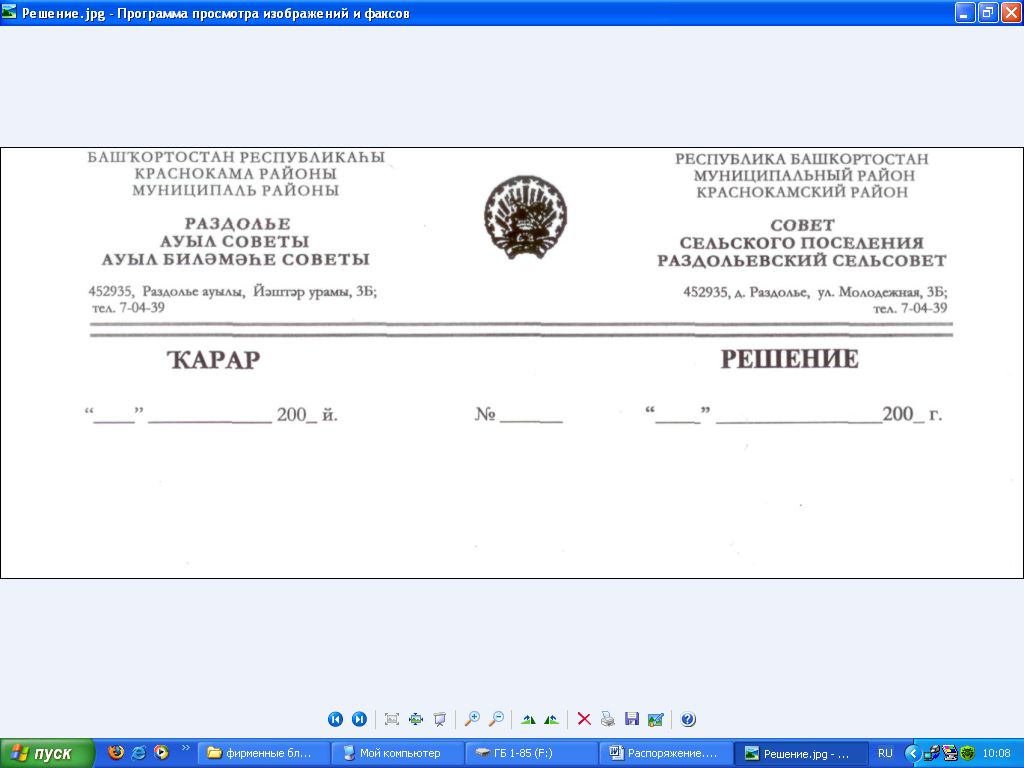          ПОСТАНОВЛЕНИЕ    «10»    декабря      2018  й.                  № 91 «       «10»      декабря     2018 г.